Formularz nr 2.1.DoGmina Wymiarkiul.  Księcia Witolda 568 – 131  WYMIARKINawiązując do ogłoszenia o zamówieniu w postępowaniu o udzielenie zamówienia publicznego na zadanie pn.: „Odbiór, transport i zagospodarowanie odpadów komunalnych od właścicieli nieruchomości z terenu Gminy Wymiarki”JA/MY NIŻEJ PODPISANI _______________________________________________________________________ _______________________________________________________________________ działając w imieniu i na rzecz_______________________________________________________________________ _______________________________________________________________________ (nazwa (firma), NIP  dokładny adres Wykonawcy/Wykonawców) (w przypadku składania oferty przez podmioty występujące wspólnie podać nazwy(firmy) i dokładne adresy wszystkich wspólników spółki cywilnej lub członków konsorcjum)Składamy ofertę na wykonanie przedmiotu zamówienia zgodnie ze Specyfikacją Warunków Zamówienia (SWZ). Oświadczamy, że zapoznaliśmy się ze Specyfikacją Warunków Zamówienia oraz wyjaśnieniami 
i zmianami SWZ przekazanymi przez Zamawiającego i uznajemy się za związanych określonymi w nich postanowieniami i zasadami postępowania.Oferujemy wykonanie przedmiotu zamówienia za cenę Wykonawca dostarczy  mieszkańcom  pojemniki na odpady  dni od  dnia złożenia zamówienia - kryterium oceny ofert.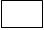 UWAGA: należy określić oferowany termin  dostarczenia pojemników w dniach kalendarzowych. Oświadczamy, że do realizacji niniejszego zamówienia zostaną skierowane przynajmniej 3 (trzy) pojazdy spełniające wymagania normy EURO 6 (proszę podkreślić właściwe TAK/NIE).UWAGA: należy określić oferowany termin dostarczenia pojemników w dniach kalendarzowych.Wykonawca oświadcza, że do realizacji przedmiotu zamówienia wskazuje następujące instalacje do których zobowiązuje się przekazać odebrane odpady:- niesegregowane zmieszane odpady komunalne o kodzie 200301…………………………… (nazwa i adres instalacji)- odpady ulegające biodegradacji o kodzie …………………………………………………… (nazwa i adres instalacji)-selektywnie zebrane odpady komunalne o kodzie: 200101, 200102,200139,200140,150101,150102,150104,150105,150107………………………………(nazwa i adres instalacji)- odpady wielkogabarytowe o kodzie 200307- …………………………………………………(nazwa i adres instalacji)Zobowiązujemy się zgodnie z treścią SWZ pkt 5, ppkt. 5.1. do realizacji przedmiotu zamówienia przez osoby zatrudnione na podstawie stosunku pracy  w rozumieniu przepisów art. 22 §1  ustawy z dnia 26 czerwca 1974 r. Kodeks pracy. Informujemy, że (zaznaczyć właściwe): nie prowadzi do powstania u zamawiającego obowiązku podatkowego zgodnie z przepisami o podatku od towarów i usług; prowadzi do powstania u zamawiającego obowiązku podatkowego zgodnie z przepisami o podatku od towarów i usług, jednocześnie wskazując nazwę (rodzaj) towaru lub usługi, których dostawa lub świadczenie będzie prowadzić do jego powstania, oraz wskazując ich wartość bez kwoty podatku.UWAGA: Wypełnia wyłączenie wykonawca, którego oferta generuje obowiązek doliczenia wartości podatku VAT do wartości ceny netto oferty np. w przypadku wewnątrzwspólnotowego nabycia towarów, importu usług lub importu towarów, z którymi wiąże się obowiązek doliczenia przez zamawiającego przy porównywaniu cen ofertowych podatku VATOświadczam/y, że niewypełnienie oferty w zakresie wskazanym powyżej oznacza, że złożenie oferty nie prowadzi do powstania obowiązku podatkowego po stronie zamawiającego.Oświadczamy, że następujące usługi stanowiące przedmiot zamówienia wykonają poszczególni Wykonawcy wspólnie ubiegający się o udzielenie zamówienia: (wypełnić jeżeli dotyczy)Zamierzamy powierzyć podwykonawcom wykonanie następujących części zamówienia (wypełnić jeżeli dotyczy) zamierzam powierzyć wykonanie następujących części zamówienia podwykonawcom niebędących podmiotem na którego zasoby powołuje się Wykonawca zamierzam powierzyć wykonanie następujących części zamówienia podwykonawcom, na którego/ych zasoby powołuję /powołujemy się w niniejszym postępowaniu, tj.: Uwaga! W przypadku braku wskazania robót/usług, których wykonanie będzie powierzone podwykonawcom, przyjmuje się, że całość zamówienia zostanie zrealizowana siłami własnymi wykonawcy.  Zobowiązujemy się do wykonania zamówienia w terminie określonym w Specyfikacji Warunków Zamówienia. Akceptujemy warunki płatności określone przez Zamawiającego w Specyfikacji Warunków Zamówienia. Jesteśmy związani ofertą przez okres wskazany w Specyfikacji Warunków Zamówienia. Oświadczamy, iż informacje i dokumenty zawarte na stronach nr od ____ do ___ stanowią tajemnicę przedsiębiorstwa w rozumieniu przepisów o zwalczaniu nieuczciwej konkurencji, co wykazaliśmy w załączniku nr ___ do Oferty i zastrzegamy, że nie mogą być one udostępniane. (wypełnić jeżeli dotyczy)Oświadczamy, że zapoznaliśmy się z projektowanymi postanowieniami umowy w sprawie zamówienia publicznego, które zostaną wprowadzone do umowy w sprawie zamówienia publicznego, zawartymi w SWZ i zobowiązujemy się, w przypadku wyboru naszej oferty, do zawarcia umowy zgodnej z niniejszą ofertą, na warunkach określonych w Specyfikacji Warunków Zamówienia, w miejscu i terminie wyznaczonym przez Zamawiającego.Oświadczamy, że wypełniliśmy obowiązki informacyjne przewidziane w art. 13 lub art. 14 RODO rozporządzenie Parlamentu Europejskiego i Rady (UE) 2016/679 z dnia 27 kwietnia 2016r. w sprawie ochrony osób fizycznych w związku z przetwarzaniem danych osobowych i w sprawie swobodnego przepływu takich danych oraz uchylenia dyrektywy 95/46/WE (ogólne rozporządzenie o ochronie danych) (Dz. Urz. UE L 119 z 04.05.2016, str. 1) wobec osób fizycznych, od których dane osobowe bezpośrednio lub pośrednio pozyskaliśmy w celu ubiegania się o udzielenie zamówienia publicznego w niniejszym postępowaniu i których dane zostały przekazane Zamawiającemu w ramach zamówienia. W przypadku gdy wykonawca nie przekazuje danych osobowych innych niż bezpośrednio jego dotyczących lub zachodzi wyłączenie stosowania obowiązku informacyjnego, stosownie do art. 13 ust. 4 lub art. 14 ust. 5 RODO treści oświadczenia wykonawca nie składa (usunięcie treści oświadczenia np. przez jego wykreślenie).Informuję, że jesteśmy (zaznaczyć właściwe): mikroprzedsiębiorstwem (przedsiębiorstwo, które zatrudnia mniej niż 10 osób i którego roczny obrót lub roczna suma bilansowa nie przekracza 2 000 000 euro);
 małym przedsiębiorstwem (przedsiębiorstwo, które zatrudnia mniej niż 50 osób i którego roczny obrót lub roczna suma bilansowa nie przekracza 10 000 000 euro);
 średnim przedsiębiorstwem (przedsiębiorstwo, które nie są mikroprzedsiębiorstwami ani małymi przedsiębiorstwami i które zatrudnia mniej niż 250 osób i którego roczny obrót lub roczna suma bilansowa nie przekracza 50 000 000 euro lub roczna suma bilansowa nie przekracza 43 000 000euro);
 żadne z powyższych
(informacje te wymagane są wyłącznie do celów statystycznych)Wszelką korespondencję w sprawie przedmiotowego postępowania należy kierować na poniższy adres: Firma , adres : _________________________________________________________________Imię i nazwisko osoby do kontaktu __________________________________________________tel. ___________________ fax _______________ e-mail: _______________________________adres skrzynki ePUAP Wykonawcy: _________________________________________________Wraz z formularzem oferty składamy następujące dokumenty:________________________________________________________________________(…)__________________ dnia __ __ ____ roku____________________________________(podpis elektroniczny Wykonawcy/Pełnomocnika)Formularz nr 2.2.składają:	 Wykonawcy / Podwykonawcy / Inny podmiot, na którego zasobach powołuje się Wykonawca*DOTYCZĄCE NIEPODLEGANIA WYKLUCZENIU 
ORAZ SPEŁNIANIU WARUNKÓW UDZIAŁU W POSTĘPOWANIUNa potrzeby postępowania o udzielenie zamówienia publicznego 
pn. „Odbiór, transport i zagospodarowanie odpadów komunalnych od właścicieli nieruchomości z terenu Gminy Wymiarki”(nazwa postępowania), prowadzonego przez GMINĘ WYMIARKI (oznaczenie Zamawiającego), oświadczam, co następuje:I. OŚWIADCZENIA DOTYCZĄCE WYKONAWCY:Oświadczam, że nie podlegam wykluczeniu z postępowania na podstawie art. 108 ust.1 ustawy Pzp.Oświadczam, że nie podlegam wykluczeniu z postępowania na podstawie art. 109 ust. 1 pkt 4 ustawy Pzp  Oświadczam, że dokumenty, o których mowa w pkt 2 n/n oświadczenia można uzyskać ze strony …………………………………………………… (wpisać adres bezpłatnej stronę internetowej) lub są w posiadaniu Zamawiającego …………………………….. (wpisać gdzie – jeżeli dotyczy) i są aktualne w niniejszym postępowaniu. (NIP:……………………………) wpisać celem identyfikacji WykonawcyOświadczam, że zachodzą w stosunku do mnie podstawy wykluczenia z postępowania na podstawie art.………………….ustawy Pzp (podać mającą zastosowanie podstawę wykluczenia spośród wymienionych w art. 108 ust. 1 lub art. 109 ust. 1 pkt 4 ustawy Pzp). Jednocześnie oświadczam, ze w związku z w/w okolicznością, na podstawie art. 110 ust. 2 ustawy Pzp podjąłem następujące środki naprawcze:	 …………………………………………………………………………………...…………………………………………………………………………………………………………………..Oświadczam, że spełniam warunki udziału w postępowaniu określone w SWZ.Oświadczam, że wszystkie informacje podane w powyższych oświadczeniach są aktualne 
i zgodne z prawdą oraz zostały przedstawione w pełną świadomością konsekwencji wprowadzenia Zamawiającego w błąd przy przedstawianiu tych informacji. 				____________________________________(podpis elektroniczny Wykonawcy/Pełnomocnika) /
 Podmiotu/ osoby upoważnionej do reprezentacji Podmiotu)*wypełnia i składa odpowiednioFormularz 3.1.FORMULARZ SKŁADANY WRAZ Z OFERTĄ (opcjonalnie)Działając na zasadzie art. 118 ustawy z dnia 11 września 2019 r. Prawo zamówień publicznych (Dz. U. z 2019 r. poz. 2019 z późn. zm.) oświadczam, iż zobowiązuję się do oddania swoich zasobów w zakresie……………………………………………………………………………………………………………(określenie zasobu* – zdolności zawodowe, sytuacja ekonomiczna)do dyspozycji Wykonawcy:……………………………………………………………………………………………………………(nazwa Wykonawcy)na potrzeby realizacji zamówienia pn.: „Odbiór, transport i zagospodarowanie odpadów komunalnych od właścicieli nieruchomości z terenu Gminy Wymiarki”Oświadczam, iż:udostępniam Wykonawcy ww. zasoby, w następującym zakresie:……………………………………………………………………………………………………………sposób wykorzystania przez Wykonawcę zasobów mojego podmiotu, przy wykonywaniu zamówienia publicznego będzie następujący:……………………………………………………………………………………………………………zakres i okres mojego udziału przy wykonywaniu zamówienia publicznego będzie następujący:……………………………………………………………………………………………………………zrealizuję / nie zrealizuję* roboty budowlane, których wskazane zdolności dotyczą:……………………………………………………………………………………………………………__________________ dnia __ __ _____ roku_______________________________(podpis elektroniczny Podmiotu/ osoby upoważnionej do reprezentacji Podmiotu)*podać właściweUWAGA: Zamiast niniejszego Formularza można przedstawić inne dokumenty, które określają w szczególności:a)	zakres  dostępnych Wykonawcy zasobów innego podmiotu,b)	sposób wykorzystania zasobów innego podmiotu, przez Wykonawcę, przy wykonywaniu zamówienia publicznego, c)	zakres i okres udziału innego podmiotu przy wykonywaniu zamówienia publicznego,d)     czy podmiot, na zdolnościach którego wykonawca polega w odniesieniu do warunków udziału w postępowaniu dotyczących wykształceń i kwalifikacji zawodowych lub  doświadczenia, zrealizuje roboty budowlane lub usługi, których wykazane zdolności dotyczą.Formularz 3.2.W związku z prowadzonym postępowaniem o udzielenie zamówienia publicznego na zadanie pn.:„Odbiór, transport i zagospodarowanie odpadów komunalnych od właścicieli nieruchomości z terenu Gminy Wymiarki”w imieniu Wykonawcy:_______________________________________________________________________________(wpisać nazwę (firmę) Wykonawcy)	oświadczam, że Wykonawca, którego reprezentuję nie przynależy do grupy kapitałowej w rozumieniu ustawy z dnia 16 lutego 2007 r. o ochronie konkurencji i konsumentów (tekst jedn. Dz. U. z 2021 r., poz. 275 z późn. zm.) z innym wykonawcą, który złożył ofertę lub ofertę częściową w przedmiotowym postępowaniu.	oświadczam, że Wykonawca, którego reprezentuję przynależy do grupy kapitałowej w rozumieniu ustawy z dnia 16 lutego 2007 r. o ochronie konkurencji i konsumentów (tekst jedn. Dz. U. z 2021 r., poz. 275 z późn. zm.) wraz z wykonawcą, który złożył ofertę lub ofertę częściową w przedmiotowym postępowaniu  tj. (podać nazwę i adres): _______________________________________________________________ _______________________________________________________________(…)  ________________________________________________________W załączeniu przekazuję następujące dokumenty/informacje potwierdzające, że powiązania pomiędzy mną a ww. Wykonawcą/Wykonawcami nie prowadzą do zakłócenia konkurencji w niniejszym postępowaniu:  _______________________________________________________________  _______________________________________________________________(…) _________________________________________________________________________________ dnia __ __ 2021 roku______________________________(podpis elektroniczny Wykonawcy/Pełnomocnika)Formularz 3.3.W związku z prowadzonym postępowaniem o udzielenie zamówienia publicznego na zadanie pn.:„Odbiór, transport i zagospodarowanie odpadów komunalnych od właścicieli nieruchomości z terenu Gminy Wymiarki”oświadczam, że moja firma zrealizowała w ciągu ostatnich 3 lat przed upływem terminu składania ofert (a jeżeli okres prowadzenia działalności jest krótszy – w tym okresie) min. jednej usługi odpowiadającej przedmiotowi zamówienia.	 WYKAZ USŁUG wykonanych nie wcześniej niż w okresie ostatnich 3 lat, a jeżeli okres prowadzenia działalności jest krótszy – co najmniej   jedną usługę  obejmującą swym zakresem przedmiot zamówienia o łącznej wielkości min. 300 Mg w skali max. 12 miesięcy,  wraz z podaniem ich wartości, przedmiotu, dat wykonania   i podmiotów, na rzecz których usługi te zostały wykonane oraz załączeniem dowodów określających czy usługi te zostały wykonane lub  są wykonywane należycie, przy czym dowodami, o których mowa, są referencje bądź inne dokumenty wystawione przez podmiot na rzecz którego usługi były wykonywane, a w przypadku świadczeń okresowych lub ciągłych - są wykonywane, a jeżeli z uzasadnionej przyczyny o obiektywnym charakterze Wykonawca nie jest w stanie uzyskać tych dokumentów – oświadczenie Wykonawcy. W przypadku świadczeń okresowych lub ciągłych nadal wykonywanych – referencje, bądź inne dokumenty potwierdzające należyte wykonywanie powinny być wydane nie wcześniej niż 3 miesiące przed upływem terminu składania ofertNa potwierdzenie najważniejszych usług zawartych w powyższym wykazie załączamy dowody określające, że usługi te zostały wykonane w sposób należyty.__________________ dnia __ __ ____ roku___________________________(podpis elektroniczny Wykonawcy/Pełnomocnika)Formularz 3.4.w postępowaniu przetargowym pn. „Odbiór, transport i zagospodarowanie odpadów komunalnych  od właścicieli nieruchomości z terenu Gminy Wymiarki”Warunek spełni  Wykonawca, który wykaże, że dysponuje:-  co najmniej dwoma (2) pojazdami przystosowanymi do odbierania zmieszanych odpadów komunalnych, -  co najmniej dwoma (2) pojazdami przystosowanymi do odbierania selektywnie zebranych odpadów komunalnych,-  co najmniej jednym (1) pojazdem do odbierania odpadów bez funkcji kompaktującej.- bazą magazynowo -transportową  usytuowaną i wyposażoną zgodnie z wymogami § 2 Rozporządzenie Ministra Środowiska z dni 11 stycznia 2013 roku w sprawie szczegółowych wymagań w zakresie odbierania odpadów komunalnych od właścicieli nieruchomości (Dz. U. 2013, poz. 122)UWAGA - Wszystkie samochody specjalistyczne (o którym mowa powyżej), którymi posługuje się Wykonawca podczas realizacji przedmiotu niniejszego zamówienia muszą być oznaczone/opisane zgodnie z obowiązującymi przepisami prawa. Wszystkie samochody specjalistyczne muszą spełniać obowiązujące przepisy prawa.- Dla każdego samochodu specjalistycznego, którym posługuje się Wykonawca przy realizacji przedmiotu niniejszego zamówienia Wykonawca musi posiadać wypis z licencji na wykonywanie krajowego transportu drogowego rzeczy. W przypadku realizacji usługi odbioru / wywozu odpadów komunalnych dopuszcza się posiadanie wypisu z zaświadczenia o wykonywaniu przewozów na potrzeby własne.- Zamawiający wymaga wyposażenia wszystkich samochodów specjalistycznych, którymi posługuje się Wykonawca podczas realizacji przedmiotu niniejszego zamówienia, w systemy GPS monitorujące ruch pojazdu oraz kamery rejestrujące jakość wykonywanych usług na terenie gminy Wymiarki.* niepotrzebne skreślić** na podstawie deklaracji ustawowej określonej w art. 22 a Prawa zamówień publicznych, Wykonawca polegający na potencjale technicznym  innych podmiotów zobowiązany jest udowodnić Zamawiającemu, że realizując zamówienie,  będzie dysponował niezbędnymi zasobami tych podmiotów, w szczególności przedstawiając w tym celu zobowiązanie tych podmiotów do oddania mu do dyspozycji niezbędnych zasobów na potrzeby wykonania zamówienia__________________ dnia __ __ ____ rok___________________________(podpis elektroniczny Wykonawcy/Pełnomocnik…………………………………(nazwa Wykonawcy/Wykonawców)FORMULARZ OFERTOWYRodzaj usługiJedn miaryCena jednostkowa netto odbioru1Mg/złSzacunkowa ilość odpadów w okresie realizacji zamówienia    Wartość netto             zł       ( 3 x 4)    Kwota podatku VATzłWartość brutto zł (5+6)1234567Odbiór odpadów komunalnych niesegregowanych (zmieszanych) (200301)Mg288Zagospodarowanie odpadów komunalnych niesegregowanych(zmieszanych) –(200301)Mg288Odbiór odpadów komunalnych zbieranych selektywnie tj. papier –(15 01 01, 20 01 01)Mg17Zagospodarowanie odpadów komunalnych zbieranych selektywnie tj. papier (15 01 01, 20 01 01)  Mg15Zagospodarowanie odpadów komunalnych zbieranych selektywnie tj.  papier -zanieczyszczony (15 01 01, 20 01 01)Mg 2Odbiór odpadów komunalnych zbieranych selektywnie tj. metal, tworzywa, opakowania wielomateriałowe (15 01 02, 20 01 39, 15 01 05, 15 01 04, 20 01 40)Mg 60Zagospodarowanie odpadów komunalnych zbieranych selektywnie tj.  metal, tworzywa, opakowania wielomateriałowe- (15 01 02, 20 01 39, 15 01 05, 15 01 04, 20 01 40)Mg54Zagospodarowanie odpadów komunalnych zbieranych selektywnie tj.  metal, tworzywa, opakowania wielomateriałowe- zanieczyszczone  ( 15 01 02, 20 01 39, 15 01 05, 15 01 04, 20 01 40)Mg 6Odbiór odpadów komunalnych zbieranych selektywnie tj. szkło-(20 01 02, 15 01 07)Mg55Zagospodarowanie odpadów komunalnych zbieranych selektywnie tj. szkło-(20 01 02, 15 01 07)Mg53Zagospodarowanie  odpadów komunalnych zbieranych selektywnie tj. szkło-zanieczyszczone (20 01 02, 15 01 07)Mg2Odbiór odpadów komunalnych zebranych selektywnie biodegradowalnych –(20 02 01)Mg50Zagospodarowanie odpadów komunalnych zbieranych selektywnie biodegradowalnych –( 20 02 01)Mg45Zagospodarowanie odpadów komunalnych zbieranych selektywnie biodegradowalnych zanieczyszczony ( 20 01 02)Mg5Odbiór odpadów komunalnych wielkogabarytowych (20 03 07)Mg30Zagospodarowanie odpadów komunalnych wielkogabarytowych (20 03 07)Mg30 Razem netto: Razem netto: Razem netto: Razem netto: Podatek od towarów i usług…….. ⁒ Podatek od towarów i usług…….. ⁒ Podatek od towarów i usług…….. ⁒ Podatek od towarów i usług…….. ⁒ Wartość oferty brutto: Wartość oferty brutto: Wartość oferty brutto: Wartość oferty brutto:Lp.Nazwa (rodzaj) towaru lub usługiWartość bez kwoty podatkuWykonawca wspólnie ubiegający się o udzielenie zamówienia (nazwa/firma, adres)Zakres robót budowlanych/usług, które zostaną wykonane przez danego wykonawcę wspólnie ubiegającego się o udzielenie zamówieniaCzęści zamówienia, których wykonanie zostanie powierzone podwykonawcom Nazwa, siedziba podwykonawcy (o ile są znane)Części zamówienia, których wykonanie zostanie powierzone podwykonawcom Nazwa, siedziba podwykonawcy (o ile są znane)…………………………………(nazwa Wykonawcy/Wykonawców)OŚWIADCZENIEskładane na podstawie art. 125 ust. 1 ustawy z dnia 11 września 2019 r.  Prawo zamówień publicznych (dalej jako: ustawa Pzp) (nazwa podmiotu oddającego potencjał)ZOBOWIĄZANIEdo oddania do dyspozycji Wykonawcy niezbędnych zasobów na okres korzystania z nich przy wykonywaniu zamówienia (art. 118 ust. 4 ustawy Pzp)……………………………………….(nazwa Wykonawcy/Wykonawców)GRUPA KAPITAŁOWAOŚWIADCZENIE WYKONAWCY W ZAKRESIE 
ART. 108 UST. 1 PKT 5 PZP 
O PRZYNALEŻNOŚCI LUB BRAKU PRZYNALEŻNOŚCI DO TEJ SAMEJ GRUPY KAPITAŁOWEJ ……………………………………….(nazwa Wykonawcy/Wykonawców)WYKAZ USŁUGLpNazwa i adres Zamawiającego -miejsce wykonania usługiPrzedmiot umowyCzas realizacji (podać datę)Czas realizacji (podać datę)Wartość bruttopoczątekkoniec……………………………………….(nazwa Wykonawcy/Wykonawców)WYKAZ POTENCJAŁU TECHNICZNEGO( wykaz narzędzi, wyposażenia zakładu i urządzeń technicznych)Lp.Nazwa Numer rejestracyjnyNorma w zakresieemisji spalin (podać odpowiednio Euro 1 – Euro 6Podstawa dysponowania*1.Własne/oddane do dyspozycji*2.Własne/oddane do dyspozycji*3.Własne/oddane do dyspozycji*4.Własne/oddane do dyspozycji*5.Własne/oddane do dyspozycji*